Обобщающий урок по теме: «Макроэволюция. Направления и пути эволюционного процесса» в 11 классе (профильная группа)Цель урока: Активизация познавательной активности обучающихсяЗадачи:1.Образовательные:- конкретизировать и  обобщить знания учащихся  о главных  направлениях и путях  эволюционного процесса  по основным понятиям темы: биологический прогресс, биологический регресс, макроэволюция, ароморфоз, идиоадаптация2.Развивающие:- продолжить развитие умений  правильно определять направления и пути эволюции- определять гомологичные и аналогичные органы-продолжить формирование умений раскрывать причинно- следственные связи между путями и направлениями и результатами эволюции3.Воспитательные:-формирование убеждения учащихся  в теоретической и практической значимости биологических знанийТип урока: обобщающийМетоды  организации учебно- познавательной деятельности:-словесные (рассуждение, беседа)-практические( работа с  тестами, рисунками,  текстами, таблицами, карточками)-репродуктивные (воспроизведение полученных знаний)-частично - поисковые ( установление причинно- следственных связей)Формы организации учебной деятельности:-фронтальная беседа-наглядные-работа в группах- практические -словесныеОборудование:-карточки с заданиями-проектор
- презентацияСтруктура урока:1.Организационный момент.Здравствуйте, садитесь. Сегодня  мы работаем группами,  на столах у  каждой группы находится     кейсы  с заданиями к уроку,  лист самоконтроля. Выберите,пожалуйста,   куратора  своей группы, который будет заполнять лист самоконтроля.2.Мотивация к учебной деятельностиПосмотрите, пожалуйста,  внимательно на доску, на ней размещены понятия, о которых пойдёт сегодня речь. Весь урок  вы будете  работать с тем запасом знаний, который   вы получили при изучении   данной темы.С какой темой  связаны данные понятия?( Макроэволюция)Как вы думаете, какие основные задачи нашего урока (учащиеся   высказывают своё мнение)Вами будут выполнены различные задания, а оценка будет выведена  по результатам всего урока. Будьте внимательны   к каждому моменту урока, это вам поможет  при  подготовке к контрольной работе и решению  материалом ЕГЭ.Эпиграфом к нашему уроку будут слова Аристотеля:«Ум заключается не только в знании,но и в умении прилагать знание на деле»3 . Работа в группахКакое направление эволюции можно проследить в следующих высказываниях?1.Увеличение численности кроликов после заселения их в Австралию(Биологический прогресс)Дайте характеристику биологическому прогрессу?-высокая численность-широкий ареал-большое количество  подчиненных группВывод: биологический прогресс - это результат успеха в борьбе за существование2.Снижение численности лишайников в густонаселенных районах( Биологический регресс)Дайте характеристику  биологического регресса?-уменьшение численности-сокращение ареала- снижение числа систематических групп более низкого рангаВывод: биологический регресс - отсутствие необходимого уровня приспособленности3.Чем опасен биологический регресс? ( Приводит к вымиранию живых организмов)4.Может ли  деятельность человека способствовать биологическому регрессу? Какие примеры вы можете привести?Вывод: Эволюция имеет необратимый характер, вот почему для сохранения видов созданы и создаётся Красная книга, охраняемые территории: заповедники, заказники, национальные парки,  памятники природы.Работа с кейсом №1. ( 5-7)1.Установите соответствие между видами организмов и направлениями эволюции, по которым в настоящее время происходит их развитие — (1) биологический прогресс либо (2) биологический регресс:А) серая крысаБ) зубрВ) уссурийский тигрГ) пырей ползучийД) лошадь ПржевальскогоЕ) одуванчик обыкновенный122121 2. Установите соответствие между направлениями эволюции систематических групп — (1) Биологический прогресс либо (2) Биологический регресс — и их признаками. А) Многообразие видов.Б) Ограниченный ареал.В) Небольшое число видов.Г) Широкие экологические адаптации.Д) Широкий ареал.Е) Уменьшение числа популяций.1221123.Выберите три верных ответа из шести и запишите цифры, под которыми они указаны. Биологический прогресс характеризуется
1) увеличением количества популяций и подвидов
2) повышением приспособленности к условиям среды
3) сужением ареалов
4) увеличением числа особей
5) редукцией органов
6) популяционными волнами1244.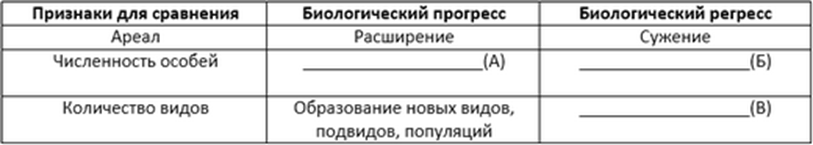 Проанализируйте таблицу «Направления эволюционного процесса». Для каждой ячейки, обозначенной буквой, выберите соответствующий термин из предложенного списка. Запишите выбранные цифры, в порядке, соответствующем буквам.1) упрощение организации2) уменьшение численности3) вымирание видов4) численность особей не изменяется5) уменьшение числа видов, подвидов, популяций или их вымирание6) повышение уровня организации7) образование новых классов, типов, отделов8) увеличение численностиА-8, Б-2,В-35.Задание 5.Прочитайте текст. Выберите три предложения, в которых даны описания биологического прогресса некоторых организмов. Запишите в таблицу цифры, под которыми они указаны.(1) Эволюционный процесс направлен на выработку приспособлений организмов к условиям окружающей среды. (2) Смена условий часто приводит к появлению новых признаков. (3) Так, например появление лёгких, как универсального органа газообмена, позволило позвоночным освоить сушу. (4) В определенных условиях окружающей среды наблюдается резкое упрощение в строении организмов. (5) Так, например, плоские черви утратили некоторые свои органы, но отлично приспособились к паразитическому образу жизни. (6) В результате естественного отбора случайных мутаций могут возникать различные адаптивные признаки, например разнообразные ротовые аппараты насекомых, способствующие увеличению численности организмов.Ответ: 356.Задание 6.Прочитайте текст. Выберите три предложения, в которых даны примеры биологического регресса некоторых видов. Запишите в таблицу цифры, под которыми они указаны. (1) Если условия окружающей среды меняются достаточно быстро, то некоторые виды не успевают адаптироваться к новым условиям. (2) Признаки, полезные организмам в прежних условиях, оказываются вредными в новых условиях среды. (3) Так, слишком большие рога торфяного оленя стали мешать ему в борьбе с новыми хищниками. (4) В условиях похолодания вымерли древние пресмыкающиеся и саблезубые тигры. (5) Вероятность выживания организмов определяется не только сменой природных условий среды, но и антропогенным фактором. (6) Так, например, резко сократилась численность осетровых рыб в результате браконьерства. Ответ: 346Проверка выполнения заданийМы повторили направления  эволюционного процесса.  Какими  путями достигается биологический прогресс. Чтобы ответить на данный  вопрос необходимо разгадать кроссворд.Работа с кейсом №2.1.Установите соответствие1.Признак животного                                    путь  эволюцииА.редукция  органов зрения у крота         1.арогенезБ.наличие присосок у сосальщика           2.аллогенезВ возникновение теплокровности            3.катогенезГ.возникновение четырехкамерного сердцаД.утрата пищеварительной системы цепнемЕ.уплощенное тело камбалы3211322.Установите соответствие между примерами и путями эволюционного процесса:АБВАВБ2.Проанализируйте таблицу «Главные пути эволюции». Для каждой ячейки, обозначенной буквами, выберите соответствующий термин из предложенного списка. Запишите выбранные цифры, в порядке, соответствующем буквам.1) автотрофное питание2) ароморфоз3) биологический прогресс4) биологический регресс5) паразитические черви6) половое размножение7) повышается8) не изменяется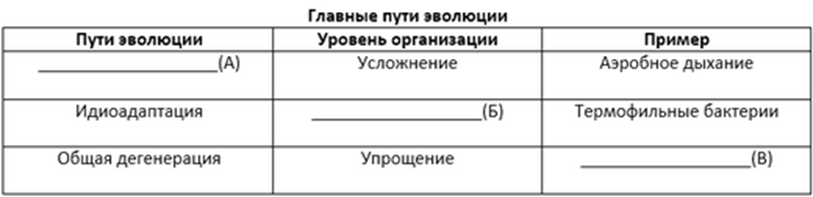 А-1 Б-8 В-53.Выберите три варианта. 1.Укажите признаки общей дегенерации у животных1) общий подъем организации2) снижение интенсивности жизнедеятельности3) понижение уровня организации4) исчезновение органов пищеварения при паразитизме5) приспособления частного характера6) упрощение нервной системы в связи с сидячим образом жизни3462. К чему привели идиоадаптации в классе Птицы?
1) общему подъёму организации
2) увеличению числа популяций и видов
3) широкому распространению
4) упрощению организации
5) возникновению частных приспособлений к условиям среды
6) понижению плодовитости2353.К ароморфозам относят:1) образование клубней у картофеля2) появление семян у голосеменных3) появление обтекаемой формы тела у дельфина4) появление тканей и органов у растений5) появление цветка у покрытосеменных6) образование прицепок у плода череды2454.Установите правильную последовательность1. Установите правильную последовательность важнейших ароморфозов у растений. 1) фотосинтез2) образование семян3) появление вегетативных органов4) возникновение цветка и плода5) возникновение многоклеточности153422.Установите правильную последовательность ароморфозов в развитии нервной системы. 1)образование диффузной нервной системы2)развитие коры мозга3)возникновение переднего мозга4)стволовая нервная система5)узловая нервная система145323.Установите последовательность возникновения ароморфозов в животном мире в процессе эволюции:1) Специализация тканей и органов2) Появление многоклеточности3) Внутриутробное развитие зародыша4) Двусторонняя симметрия тела5) Внутреннее оплодотворение6) Теплокровность241563Задание 5.1.Прочитайте текст. Выберите три предложения, в которых даны описания общей дегенерации. Запишите в таблицу цифры, под которыми они указаны(1)Упрощение организации и образа жизни организмов, сопровождающееся утратой ряда органов или систем органов, – один из путей достижения биологического прогресса. (2)Гельминты перешли к паразитическому образу жизни, сильно упростив свою организацию. (3)Они отличаются высокой плодовитостью, сложными циклами развития и разнообразными приспособлениями к среде обитания. (4)У паразитического растения повилики в процессе эволюции утратилась способность к фотосинтезу в связи с отсутствием нормальных листьев и корней. (5)У змей произошла редукция конечностей, а у крота – редукция органов зрения. (6)Редукция органов связана с мутациями, которые закрепляются в поколениях и распространяются в популяции.Ответ: 124.2.Прочитайте текст. Выберите три предложения, в которых даны описания идиоадаптаций. Запишите в таблицу цифры, под которыми они указаны.(1)Самый многочисленный класс беспозвоночных животных — Насекомые. (2)В процессе эволюции они приобрели частные приспособления к различным условиям обитания без изменения своего уровня организации. (3)У насекомых существуют разнообразные типы окраски, различные формы тела и конечностей. (4)Появление хитинового покрова и хорошо развитая нервная система и органы чувств помогли насекомым широко расселиться на Земле. (5)Разнообразные ротовые аппараты способствовали их закреплению в различных экологических нишах в зависимости от пищевой специализации. (6)Продолжительность жизни на взрослой стадии развития у насекомыхколеблется от нескольких часов до нескольких десятков лет.Ответ: 2353. Выберите три предложения, в которых охарактеризованы ароморфозы (1) Появление новых признаков у организмов в процессе эволюции привело к освоению новой среды обитания, например обеспечило выход организмов на сушу. (2) Другие эволюционные изменения привели к повышению приспособленности организмов к конкретным условиям среды. (3) Появление лёгких и рычажных конечностей позволило земноводным освоить наземные биоценозы. (4) У земноводных сформировались приспособления к жизни в различных условиях: в прудах, реках, лиственных лесах. (5) Внутреннее оплодотворение, формирование яйца с запасом питательных веществ и зародышевыми оболочками позволили пресмыкающимся размножаться на суше. (6) У черепах сформировался костный панцирь, покрытый роговыми пластинами, который служит средством защиты.Ответ: 135Задание 6.1.Найдите три ошибки в приведенном тексте.. (1) Большой вклад в исследование макроэволюции внес А.Н.Северцов, он сформулировал понятие биологического прогресса, регресса, установил основные направления и пути эволюции. (2) Биологический прогресс – эволюционный успех в развитии систематической группы, приводящий к увеличению числа входящих в нее видов, расширению их ареалов, повышению численности особей, совершенствованию приспособленности. (3) Биологический прогресс может достигаться ароморфозом, идиоадаптацией и регрессом. (4) Идиоадаптации – это крупные изменения в строении организмов, сопровождающиеся повышением общего уровня организации. (5) Общая дегенерация – это упрощение организации организмов, сопровождающееся утратой ряда органов или систем органов. (6) Примером общей дегенерации может служить утрата пищеварительной системы бычьим цепнем, редукция конечностей у гадюкиПояснение3.Биологический прогресс достигается: ароморфозом, идиоадаптацией, общей дегенерацией.5.Идиоадаптация- это частные приспособления к условиям среды.6.Редукция конечностей у гадюки- это идиоадаптация.2.Найдите ошибки в приведённом тексте. Укажите номера предложений, в которых сделаны ошибки, исправьте их. 1. Ароморфоз — направление эволюции, для которого характерны мелкие адаптационные изменения. 2. В результате ароморфоза формируются новые виды в пределах одной группы. 3.  Благодаря эволюционным изменениям организмы осваивают новые среды обитания. 4. В результате ароморфоза произошёл выход животных на сушу. 5. К ароморфозам также относят формирование приспособлений к жизни на дне моря у камбалы и ската. 6. Они имеют уплощённую форму тела и окраску под цвет грунта.Пояснение.1. Ароморфоз — направление эволюции, для которого характерны крупные изменения.2. В результате ароморфоза формируются новые классы, отделы, типы, царства в пределах одной группы.5. К идиоадаптациям относят формирование приспособлений к жизни на дне моря у камбалы и ската.3.Назовите путь эволюции, изображенный на рисунке цифрой 1. К чему приводит данный путь эволюции, приведите не менее трех его примеров.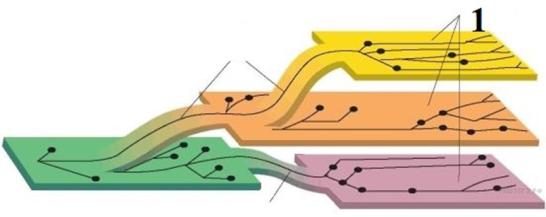 Пояснение.1) Идиоадаптация - одно из главных направлений эволюции, при котором у организмов развиваются приспособления к определенным, частным условиям среды.2) Возникают частные изменения строения и функций органов при сохранении в целом уровня организации предковых форм.3) Пример идиоадаптации:- это формирование разнообразной формы тела у рыб;- приспособление цветка к опылению пчелами, или ветром;- появление ластообразной конечности у китов.Проверка  выполнения  заданий группами. Мы  повторили пути биологического прогресса, каковы же  причины биологического регресса? (  Абиотические факторы, деятельность  человека)Вывод: Биологический прогресс  и пути его достижения  способствуют процветанию вида, биологический регресс приводит к сокращению биологического разнообразия и нарушению  равновесия в природе.4.Подведение итоговИз чего складывается весь процесс эволюции?Что является главной движущей силой эволюционного процесса?Можно ли запрограммировать  естественный отбор?Можно ли запрограммировать эволюционный процесс?Вывод: эволюция незапрограммированный процесс, она достигается  процессами  микроэволюции и макроэволюции, в основе которых действуют одни и те же механизмы: изменчивость борьба за существование, естественный отбор и  главный результат этих процессов  увеличение живых организмов и их усложнение.5.РефлексияКураторы команд сдают листы самоконтроля  учителю, на основании которых выставляются оценки за урок.Ученикам предлагается выбрать, как они поступят с информацией, полученной на уроке  (помещают туда разноцветные стикеры)На доске вывешиваются рисунки чемодана, мясорубки, корзины.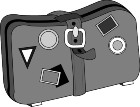 Чемодан – всё, что пригодится в дальнейшем.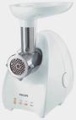 Мясорубка – информацию переработаю.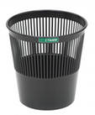 Корзина – всё выброшу.Ученикам предлагается выбрать, как они поступят с информацией, полученной на уроке.6.Домашнее задание.1.Повторить  все понятия данной темы, подготовиться к контрольной работе2.Творческое задание. Найти в дополнительной литературе  примеры животных территории Советского района находящихся в состоянии биологического регрессаУрок окончен. Всем  спасибо за  работу.ПримерыПути эволюции1) ячеистые легкие у рептилийА) Ароморфоз2) голый хвост у бобраБ) Идиоадаптация3) отсутствие корней у повиликиВ) Общая дегенерация4) молочные железы у млекопитающих5) отсутствие кровеносной системы у цепней6) отсутствие потовых желез у собак